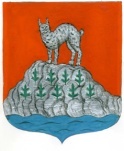 СОВЕТ ДЕПУТАТОВСЕВАСТЬЯНОВСКОГО СЕЛЬСКОГО ПОСЕЛЕНИЯПРИОЗЕРСКОГО МУНИЦИАЛЬНОГО РАЙОНАЛЕНИНГРАДСКОЙ ОБЛАСТИРЕШЕНИЕот 07 февраля 2024 года                                                                                                              № 220 О внесении изменений в состав комиссиипо распоряжению муниципальным имуществомВ соответствии с Решением Совета депутатов муниципального образования Севастьяновское сельское поселение от 18 декабря 2014 года № 22 «Об утверждении Положения о порядке управления и распоряжения муниципальным имуществом в муниципальном образовании Севастьяновское сельское поселение муниципального образования Приозерский муниципальный район Ленинградской области», в целях совершенствования порядка управления и распоряжения муниципальным имуществом Севастьяновского сельского поселения, руководствуясь Уставом  Севастьяновского сельского поселения Приозерского муниципального района Ленинградской области, Совет депутатов Севастьяновского сельского поселения Приозерского муниципального района Ленинградской области РЕШИЛ:1. Утвердить персональный состав комиссии по распоряжению муниципальным имуществом (Приложение).2. Решение Совета депутатов муниципального образования Севастьяновское сельское поселение от 14 июня 2022 года № 158 «О внесении изменений в состав комиссии по распоряжению муниципальным имуществом» признать утратившим силу.3. Данное решение опубликовать на официальном сайте администрации Севастьяновского сельского поселения Приозерского муниципального района Ленинградской области http://севастьяновское.рф/.4. Решение вступает в силу с момента его официального опубликования.5. Контроль за исполнением настоящего решения возложить на главу администрации Севастьяновского сельского поселения Приозерского муниципального района Ленинградской области. Глава Севастьяновского сельского поселения                                            В.И. ШевцоваИсп. Андреева В.А. 93-289Разослано: дело-2, СМИ-1